П О Л О Ж Е Н И Ео  КОМПЕНСАЦИОННОМ  ФОНДЕ возмещения вреда		г. Москва2024 г.1. Общие положения1.1. Настоящее Положение устанавливает порядок формирования Компенсационного фонда возмещения вреда Ассоциации по содействию в строительстве «ПРОФЕССИОНАЛЫ СТРОИТЕЛЬНОГО  КОМПЛЕКСА» (далее – Ассоциация), основания и порядок выплат из Компенсационного фонда возмещения вреда Ассоциации, порядок увеличения (восстановления) его размера после осуществления компенсационной выплаты, условия и порядок размещения средств Компенсационного фонда возмещения вреда Ассоциации.1.2. Настоящее Положение разработано в соответствии с Градостроительным кодексом Российской Федерации, Федеральным законом «О некоммерческих организациях» №7-ФЗ от 12.01.1996 года, Федеральным законом «О саморегулируемых организациях» №315-ФЗ от 01.12.2007 года, иными нормативными правовыми актами Российской Федерации и Уставом Ассоциации.2. Установление размера взносов и порядок формированиякомпенсационного фонда возмещения вреда2.1. Компенсационный фонд возмещения вреда является способом обеспечения имущественной ответственности членов Ассоциации по обязательствам, возникшим вследствие причинения вреда личности или имуществу гражданина, имуществу юридического лица вследствие разрушения, повреждения здания, сооружения либо части здания или сооружения. Ассоциация в пределах средств компенсационного фонда возмещения вреда несет солидарную ответственность по обязательствам своих членов, возникшим вследствие причинения вреда, в случаях, предусмотренных статьей 60 Градостроительного кодекса Российской Федерации.2.2. Компенсационный фонд возмещения вреда Ассоциации формируется за счет обязательных взносов членов Ассоциации, осуществляемых в денежной форме.2.3. Установление размеров взносов в Компенсационный фонд возмещения вреда, порядок формирования Компенсационного фонда возмещения вреда, установление правил размещения и инвестирования средств Компенсационного фонда возмещения вреда, принятие решение об инвестировании средств Компенсационного фонда возмещения вреда, определение возможных способов размещения средств Компенсационного фонда возмещения вреда относится к исключительной компетенции общего собрания членов Ассоциации. При этом размеры взносов в Компенсационный фонд возмещения вреда устанавливаются не ниже минимальных размеров взносов в Компенсационный фонд возмещения вреда, предусмотренных частью 12 статьи 55.16 Градостроительного кодекса Российской Федерации.2.4. Минимальный размер взноса в Компенсационный фонд возмещения вреда на одного члена Ассоциации в зависимости от уровня ответственности члена Ассоциации составляет:1) 100 000 (Сто тысяч) рублей в случае, если член Ассоциации планирует осуществлять строительство, реконструкцию (в том числе снос объекта капитального строительства, его частей в процессе строительства, реконструкции), капитальный ремонт объекта капитального строительства (далее в целях настоящей части – строительство), стоимость которого по одному договору не превышает девяносто миллионов рублей (первый уровень ответственности члена Ассоциации);2) 500 000 (Пятьсот тысяч) рублей в случае, если член Ассоциации планирует осуществлять строительство, стоимость которого по одному договору не превышает пятьсот миллионов рублей (второй уровень ответственности члена Ассоциации);3) 1 500 000 (Один миллион пятьсот тысяч) рублей в случае, если член Ассоциации планирует осуществлять строительство, стоимость которого по одному договору не превышает три миллиарда рублей (третий уровень ответственности члена Ассоциации);4) 2 000 000 (Два миллиона) рублей в случае, если член Ассоциации планирует осуществлять строительство, стоимость которого по одному договору не превышает десять миллиардов рублей (четвертый уровень ответственности члена Ассоциации);5) 5 000 000 (Пять миллионов) рублей в случае, если член Ассоциации планирует осуществлять строительство, стоимость которого по одному договору составляет десять миллиардов рублей и более (пятый уровень ответственности члена Ассоциации);6) 100 000 (Сто тысяч) рублей в случае, если член Ассоциации планирует осуществлять только снос объекта капитального строительства, не связанный со строительством, реконструкцией объекта капитального строительства (простой уровень ответственности члена саморегулируемой организации).2.5. Не допускается освобождение члена Ассоциации от обязанности внесения взноса в компенсационный фонд возмещения вреда, в том числе за счет его требований к Ассоциации.Не допускается уплата взноса в компенсационный фонд возмещения вреда Ассоциации в рассрочку или иным способом, исключающим единовременную уплату указанного взноса, а также уплата взноса третьими лицами, не являющимися членами Ассоциации, за исключением случаев предусмотренных законодательством Российской Федерации.2.6. Индивидуальный предприниматель или юридическое лицо, в отношении которых принято решение о приеме в члены Ассоциации, в течение семи рабочих дней со дня получения уведомления о приеме индивидуального предпринимателя или юридического лица в члены Ассоциации обязаны уплатить в полном объеме взнос в компенсационный фонд возмещения вреда.2.7. Перечисление взносов в компенсационный фонд возмещения вреда осуществляется индивидуальными предпринимателями или юридическими лицами, в отношении которых принято решение о приеме в члены Ассоциации, а также членами Ассоциации, на специальный банковский счет Ассоциации, открытый в российской кредитной организации, соответствующей требованиям, установленным Правительством Российской Федерации.2.8. Лицу, прекратившему членство в Ассоциации, не возвращаются уплаченные взнос (взносы) в компенсационный фонд возмещения вреда Ассоциации, если иное не предусмотрено законодательством Российской Федерации.2.9. Учет средств компенсационного фонда возмещения вреда ведется Ассоциацией раздельно от учета иного имущества.3. Способы размещения и инвестирования средств компенсационного фонда возмещения вреда3.1. Средства компенсационного фонда возмещения вреда Ассоциации размещаются на специальных банковских счетах, открытых в российских кредитных организациях, соответствующих требованиям, установленным Правительством Российской Федерации.3.2. Ассоциация обязана в течение десяти рабочих дней со дня внесения сведений о ней в государственный реестр саморегулируемых организаций разместить средства компенсационного фонда возмещения вреда на специальных банковских счетах, указанных в п. 3.1 настоящего Положения.3.3. Специальный банковский счет открывается для размещения средств компенсационного фонда возмещения вреда отдельно от других счетов Ассоциации. Договоры специального банковского счета являются бессрочными.3.4. Средства компенсационного фонда возмещения вреда, внесенные на специальные банковские счета, используются на цели и в случаях, которые указаны в пункте 5.1 настоящего Положения.3.5. Установление правил размещения и инвестирования средств компенсационного фонда возмещения вреда, принятие решения об инвестировании средств компенсационного фонда возмещения вреда, определение возможных способов размещения средств компенсационного фонда возмещения вреда в кредитных организациях относится к компетенции Общего собрания членов Ассоциации.3.6. На средства компенсационного фонда возмещения вреда Ассоциации не может быть обращено взыскание по обязательствам Ассоциации, за исключением случаев, предусмотренных пунктом 5.1 настоящего Положения, и такие средства не включаются в конкурсную массу при признании судом Ассоциации несостоятельной (банкротом).3.7. Права на средства компенсационного фонда возмещения вреда, размещенные на специальных банковских счетах, принадлежат владельцу счета (Ассоциации).3.8. Средства компенсационного фонда возмещения вреда в целях сохранения и увеличения их размера могут размещаться на условиях договора банковского вклада (депозита) в валюте Российской Федерации в той же кредитной организации, в которой открыт специальный банковский счет для размещения средств такого компенсационного фонда, в размере, не превышающем 75 процентов размера средств такого компенсационного фонда, с учетом требования пункта 3.11 настоящего Положения.3.9. В случае несоответствия кредитной организации требованиям, предусмотренным пунктом 3.1 настоящего Положения, Ассоциация обязана расторгнуть договор специального банковского счета, договор банковского вклада (депозита) досрочно в одностороннем порядке не позднее десяти рабочих дней со дня установления указанного несоответствия. Кредитная организация перечисляет средства компенсационного фонда возмещения вреда Ассоциации и проценты на сумму таких средств на специальный банковский счет иной кредитной организации, соответствующей требованиям, предусмотренным п. 3.1 настоящего Положения, не позднее одного рабочего дня со дня предъявления Ассоциацией к кредитной организации требования досрочного расторжения соответствующего договора.3.10. В случаях, порядке и на условиях, которые установлены Правительством Российской Федерации, средства компенсационного фонда возмещения вреда Ассоциации могут передаваться в доверительное управление управляющей компании, имеющей лицензию на осуществление деятельности по управлению ценными бумагами или лицензию на осуществление деятельности по управлению инвестиционными фондами, паевыми инвестиционными фондами и негосударственными пенсионными фондами.3.11.  При необходимости осуществления выплат из средств компенсационного фонда возмещения вреда срок возврата средств из указанных в настоящем разделе активов не должен превышать десять рабочих дней с момента возникновения такой необходимости.3.12. Одним из существенных условий договора специального банковского счета является согласие Ассоциации на предоставление кредитной организацией, в которой открыт специальный банковский счет, по запросу органа надзора за саморегулируемыми организациями информации о выплатах из средств компенсационного фонда возмещения вреда Ассоциации, об остатке средств на специальном счете (счетах), а также о средствах компенсационного фонда возмещения вреда Ассоциации, размещенных во вкладах (депозитах) и в иных финансовых активах саморегулируемых организаций, по форме, установленной Банком России.3.13. Доход, полученный от размещения и инвестирования средств компенсационного фонда возмещения вреда, направляется Ассоциацией на пополнение компенсационного фонда и покрытие расходов, связанных с обеспечением надлежащих условий инвестирования средств компенсационного фонда.3.14. При исключении Ассоциации из государственного реестра саморегулируемых организаций права на средства компенсационного фонда возмещения вреда переходят к Национальному объединению саморегулируемых организаций, основанных на членстве лиц, осуществляющих строительство.4. Возмещение вреда, причиненного вследствие разрушения, повреждения объекта капитального строительства, нарушения требований безопасности при строительстве, сносе объекта капитального строительства, требований к обеспечению безопасной эксплуатации здания, сооружения4.1. Ассоциация в пределах средств компенсационного фонда возмещения вреда несет солидарную ответственность по обязательствам своих членов, возникшим вследствие причинения вреда, в случаях, предусмотренных статьей 60 Градостроительного кодекса Российской Федерации.5. Основания и порядок перечислений средств компенсационного фонда возмещения вреда5.1. Не допускается перечисление кредитной организацией средств компенсационного фонда возмещения вреда, за исключением случаев, предусмотренных Градостроительным кодексом Российской Федерации и Федеральным законом от 29.12.2004 № 191-ФЗ «О введении в действие Градостроительного кодекса Российской Федерации», и следующих случаев:5.1.1. возврат ошибочно перечисленных средств;5.1.2. размещение и (или) инвестирование средств компенсационного фонда возмещения вреда в целях их сохранения и увеличения их размера;5.1.3. осуществление выплат из средств компенсационного фонда в результате наступления солидарной ответственности по обязательствам своих членов, возникшим вследствие причинения вреда (выплаты в целях возмещения вреда и судебные издержки), в случаях, предусмотренных статьей 60 Градостроительного кодекса Российской Федерации;5.1.4. уплата налога на прибыль организаций, исчисленного с дохода, полученного от размещения средств компенсационного фонда возмещения вреда в кредитных организациях, и (или) инвестирования средств компенсационного фонда возмещения вреда в иные финансовые активы; 5.1.5. перечисление средств компенсационного фонда возмещения вреда Ассоциации Национальному объединению саморегулируемых организаций, членом которого являлась Ассоциация, в случаях, установленных законодательством Российской Федерации;5.1.6. перечисление средств компенсационного фонда возмещения вреда на специальный банковский счет, открытый в иной кредитной организации, соответствующей требованиям, установленным Правительством Российской Федерации, при закрытии специального банковского счета, на котором размещены указанные средства, в случае, указанном в пункте 3.9 настоящего Положения;5.1.7. перечисление взноса в компенсационный фонд возмещения вреда индивидуального предпринимателя, юридического лица, прекративших членство в Ассоциации, на специальный банковский счет в соответствии с частью 10 статьи 55.7 Градостроительного кодекса Российской Федерации;5.1.8. возврат излишне самостоятельно уплаченных членом Ассоциации средств взноса в компенсационный фонд возмещения вреда Ассоциации в случае поступления на специальный банковский счет Ассоциации средств Национального объединения саморегулируемых организаций, основанных на членстве лиц, осуществляющих строительство, в соответствии с частью 16 статьи 55.16 Градостроительного кодекса Российской Федерации.5.2. Решение об осуществлении перечислений средств компенсационного фонда (выплат из средств компенсационного фонда) возмещения вреда принимает Президент Ассоциации, за исключением случаев, установленных пунктами 5.1.2 и 5.1.6 настоящего Положения, а также исполнения вступивших в законную силу решений суда. Решения суда исполняются в соответствии с процессуальным законодательством Российской Федерации.5.2.1. Выплаты денежных средств из компенсационного фонда возмещения вреда в случае, установленном пунктом 5.1.3 настоящего Положения, осуществляются в порядке, установленном статьей 60 Градостроительного кодекса Российской Федерации, при наличии вступившего в законную силу решения суда. 5.2.2. Решение об осуществлении перечислений средств компенсационного фонда возмещения вреда в случае, установленном пунктом 5.1.2 настоящего Положения, принимается Советом Ассоциации на основании решений Общего собрания членов Ассоциации в соответствии с требованиями законодательства Российской Федерации.5.2.3. Для получения денежных средств из компенсационного фонда возмещения вреда в случаях, предусмотренных пунктами 5.1.1 и 5.1.8 настоящего Положения, член Ассоциации обращается в Ассоциацию с заявлением о возврате денежных средств с указанием причины и основания возврата. Президент Ассоциации рассматривает поступившее заявление и в срок не позднее 10 рабочих дней принимает одно из решений:- об отказе в возврате денежных средств;-  об удовлетворении заявленных требований и возврате денежных средств.В случае принятия Президентом Ассоциации решения об отказе в возврате денежных средств заявитель в течение 10 рабочих дней письменно информируется об этом. Письмо должно содержать  мотивированное обоснование отказа. В случае принятия Президентом Ассоциации решения об удовлетворении заявленных требований и возврате денежных средств в течение 10 рабочих дней производится выплата (перечисление) из средств компенсационного фонда возмещения вреда. 5.2.4. Выплата (перечисление) из компенсационного фонда возмещения вреда в случае, установленных пунктом 5.1.4 настоящего Положения, осуществляются на основании решения Президента Ассоциации, в сроки, установленные законодательством Российской Федерации о налогах и сборах.5.2.5. Решение об осуществлении перечислений средств компенсационного фонда возмещения вреда в случае, установленном пунктом 5.1.6 настоящего Положения, принимается Советом Ассоциации в соответствии с пунктом 3.9 настоящего Положения.5.2.6. Для получения денежных средств из компенсационного фонда возмещения вреда в случае, установленном пунктом 5.1.7 настоящего Положения, юридическое лицо, индивидуальный предприниматель, членство которых в Ассоциации прекращено, обращаются в Ассоциацию с заявлением о перечислении внесенного ими взноса в компенсационный фонд возмещения вреда Ассоциации в саморегулируемую организацию, созданную в субъекте Российской Федерации по месту регистрации указанных юридического лица, индивидуального предпринимателя. К заявлению должны быть приложены документы, подтверждающие факт принятия решения о приеме юридического лица, индивидуального предпринимателя в члены саморегулируемой организации, созданной в субъекте Российской Федера ции по месту их регистрации.Президент Ассоциации в течение семи дней со дня поступления указанных заявления и документов рассматривает их и принимает одно из решений:- об отказе в перечислении денежных средств из компенсационного фонда возмещения вреда;- об удовлетворении заявленных требований и перечислении денежных средств из компенсационного фонда возмещения вреда.В случае принятия Президентом Ассоциации решения об отказе в перечислении денежных средств из компенсационного фонда возмещения вреда, заявитель в течение семи дней письменно информируется об этом. Письмо должно содержать  мотивированное обоснование отказа. В случае принятия Президентом Ассоциации решения об обоснованности заявления и необходимости его удовлетворения, в течение семи дней со дня поступления указанных заявления и документов, производится перечисление денежных средств из компенсационного фонда возмещения вреда.6. Восполнение средств компенсационного фонда возмещения вреда6.1. При снижении размера компенсационного фонда возмещения вреда Ассоциации ниже минимального размера, определяемого в соответствии с Градостроительным кодексом Российской Федерации, лица, указанные в пунктах 6.2 – 6.3 настоящего Положения, в срок не более чем три месяца должны внести взносы в компенсационный фонд возмещения вреда в целях увеличения размера такого фонда в порядке и до размера, которые установлены настоящим Положением, исходя из фактического количества членов Ассоциации и уровня их ответственности по обязательствам.6.2. В случае, если снижение размера компенсационного фонда возмещения вреда Ассоциации возникло в результате осуществления выплат из средств компенсационного фонда возмещения вреда в соответствии со статьей 60 Градостроительного кодекса Российской Федерации, член Ассоциации, вследствие недостатков работ по строительству, реконструкции, капитальному ремонту, сносу объектов капитального строительства которого был причинен вред, а также иные члены Ассоциации должны внести взносы в компенсационный фонд возмещения вреда в установленный частью 6.1 настоящего Положения срок со дня осуществления указанных выплат.6.3. В случае, если снижение размера компенсационного фонда возмещения вреда Ассоциации возникло в результате обесценения финансовых активов, в целях возмещения убытков, возникших в результате инвестирования средств компенсационного фонда, члены Ассоциации должны внести взносы в компенсационный фонд возмещения вреда в установленный частью 6.1 настоящего Положения срок со дня уведомления Ассоциацией своих членов об утверждении годовой финансовой отчетности, в которой зафиксирован убыток по результатам инвестирования средств компенсационного фонда возмещения вреда.6.4. В случае, если денежные средства компенсационных фондов Ассоциации были размещены в российских кредитных организациях в соответствии с Градостроительным кодексом Российской Федерации (в редакции, действовавшей до 4 июля 2016 года), у которых до 1 сентября 2017 года была отозвана лицензия на осуществление банковских операций, такие средства учитываются в размере компенсационного фонда возмещения вреда Ассоциации, сформированного с учетом требований к размещению средств такого компенсационного фонда, предусмотренных статьей 55.16-1 Градостроительного кодекса Российской Федерации, на основании документа (выписки по банковскому счету), выданного такой кредитной организацией, с приложением уведомления временной администрации по управлению такой кредитной организацией или конкурсного управляющего о включении требований Ассоциации в реестр требований кредиторов в размере остатка таких средств на банковском счете Ассоциации.6.5. В случае, предусмотренном пунктом 6.4 настоящего Положения, после удовлетворения требований Ассоциации к указанной в пункте 6.4 настоящего Положения кредитной организации денежные средства компенсационных фондов Ассоциации, размещенные в указанной кредитной организации, подлежат размещению на специальных банковских счетах, открытых в российских кредитных организациях, соответствующих требованиям, установленным в соответствии со статьей 55.16-1 Градостроительного кодекса Российской Федерации.6.6. В случаях, предусмотренных пунктами 6.4 и 6.5 настоящего Положения, члены Ассоциации должны внести взносы в компенсационный фонд возмещения вреда Ассоциации в соответствии с пунктом 6.1 настоящего Положения.6.7. Решение о дополнительных взносах в компенсационный фонд возмещения вреда с целью его восполнения принимает общее собрание членов Ассоциации.  Восполнение компенсационного фонда возмещения вреда осуществляется до размера, рассчитываемого в соответствии с пунктами 2.4 и 6.1 настоящего Положения, исходя из фактического количества действующих членов Ассоциации и уровня их ответственности по обязательствам. Дополнительный размер взноса в компенсационный фонд возмещения вреда определяется для каждого из членов Ассоциации пропорционально уровню ответственности на день принятия решения о дополнительном взносе в компенсационный фонд возмещения вреда. 6.8. Уплата дополнительных взносов в компенсационный фонд возмещения вреда в целях его пополнения производится в порядке, установленном пунктом 2.6 настоящего Положения. 7. Информирование о текущем состоянии  компенсационного фонда возмещения вреда7.1. Информация о составе и стоимости имущества компенсационного фонда возмещения вреда Ассоциации, о фактах осуществления выплат из компенсационного фонда возмещения вреда в целях обеспечения имущественной ответственности членов Ассоциации перед потребителями произведенных ими товаров (работ, услуг) и иными лицами и об основаниях таких выплат, если такие выплаты осуществлялись, подлежит размещению на официальном сайте Ассоциации в сети «Интернет» ежеквартально не позднее чем в течение пяти рабочих дней с начала очередного квартала.7.2. Информация о кредитной организации, в которой размещены средства компенсационного фонда возмещения вреда, подлежит размещению на официальном сайте Ассоциации в сети «Интернет». Указанная информация подлежит изменению в течение пяти рабочих дней со дня, следующего за днем наступления события, повлекшего за собой такие изменения.7.3. Сведения о размере сформированного Ассоциацией компенсационного фонда возмещения вреда возмещения подлежат включению в государственный реестр саморегулируемых организаций в соответствии с требованиями Градостроительного кодекса Российской Федерации.8. Заключительные положения8.1. В случае исключения сведений об Ассоциации из государственного реестра саморегулируемых организаций средства компенсационного фонда возмещения вреда в недельный срок с даты исключения таких сведений подлежат зачислению на специальный банковский счет Национального объединения саморегулируемых организаций, основанных на членстве лиц, осуществляющих строительство, и могут быть использованы только для осуществления выплат в связи с наступлением солидарной ответственности по обязательствам членов Ассоциации, возникшим в случаях, предусмотренных статей 60 Градостроительного кодекса Российской Федерации.8.2. Настоящее Положение вступает в силу со дня внесения сведений о нем в государственный реестр саморегулируемых организаций.8.3. В срок не позднее трех рабочих дней со дня принятия, настоящее Положение подлежит размещению на сайте Ассоциации в сети “Интернет” и направлению на бумажном носителе или в форме электронного документа (пакета электронных документов), подписанных Ассоциацией с использованием усиленной квалифицированной электронной подписи, в орган надзора за саморегулируемыми организациями в сфере строительства.8.4. В случае, если законами и иными нормативными актами Российской Федерации, а также Уставом Ассоциации установлены иные правила, чем предусмотрены настоящим Положением, то в этой части применяются правила, установленные законами и иными нормативными актами Российской Федерации, а также Уставом Ассоциации.8.5. После вступления в силу настоящего Положения, Положение о компенсационном фонде возмещения вреда, утвержденное Общим собранием членов Ассоциации ПСК от 27.03.2023 г. (Протокол № 42) считается утратившим свою силу.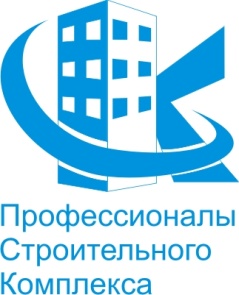 УТВЕРЖДЕНО:Общим Собранием членов Ассоциациипо содействию в строительстве «ПРОФЕССИОНАЛЫ  СТРОИТЕЛЬНОГО  КОМПЛЕКСА»Протокол № 43 от «25» марта 2024 г.